Colegio Cristiano Emmanuel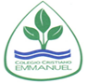 Lenguaje y Comunicación / 5° Año Básico--------------------------------------------------------- GUÍA DE TRABAJOPRODUCCIÓN DE UN AFICHERECUERDA QUE:El afiche es un texto con propósitos informativos y persuasivos. Muchos de ellos se usan en la publicidad con el fin de convencer al público sobre los beneficios de un producto o servicio, para promover su comercialización. También se utiliza el afiche para promover información de interés, como eventos de todo tipo, campañas de salud u otras causas (propaganda).Sus características más representativas son: Imágenes o recursos gráficos (letras, colores, formas, etc.) atractivos relacionados con el tema del afiche. Datos de importancia para la comprensión del mensaje. Frase (eslogan) o título que presenta o sintetiza la idea central del afiche. Observa y lee con atención el siguiente afiche. Las preguntas y respuestas ubicadas al costado derecho te ayudarán a planificar tu afiche.¿Qué propósito tiene este afiche?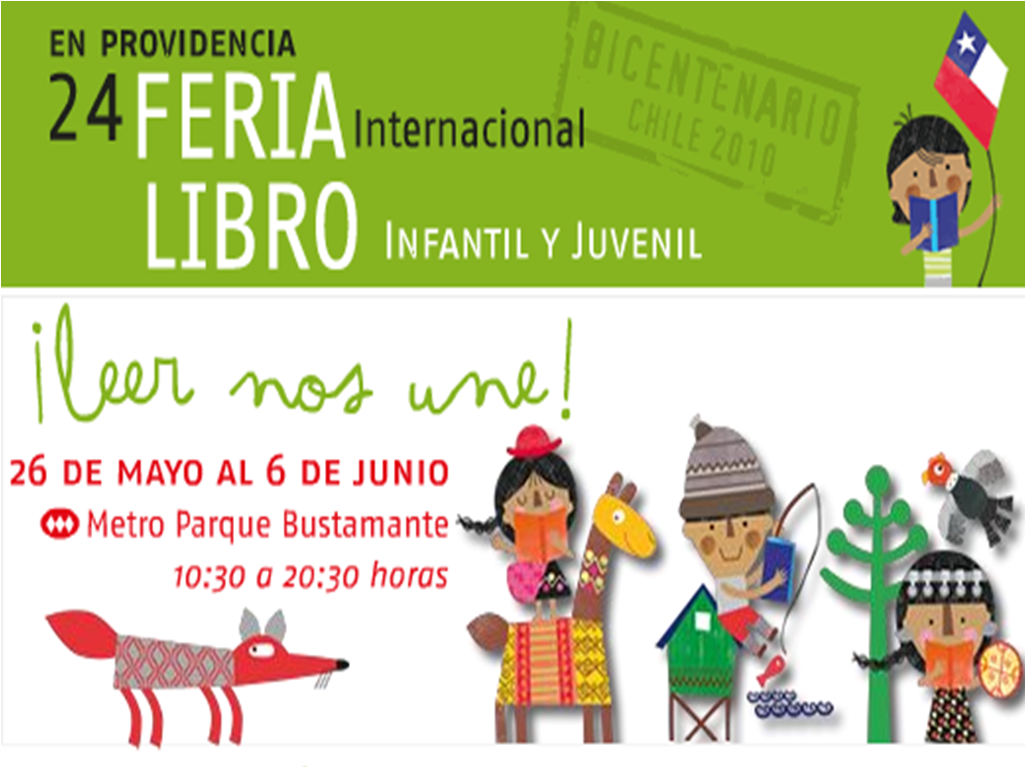 Promocionar la 24° Feria Internacional del Libro             Infantil y juvenil.¿A qué público está dirigido, principalmente?     Público infantil y juvenil.¿Cuándo y dónde se llevará a cabo este evento?     Entre el 26 de mayo y el 6 de junio del 2010,     en el Parque Bustamante, Providencia. ¿Qué frase o eslogan se utiliza en este afiche?      “¡Leer no une!”¿Qué recursos gráficos se utilizan en este afiche?Diferentes tamaños de letras.La letra del eslogan es diferente al resto.Colorido en la escritura y en las imágenes.Imágenes de niños que representan diferentes lugares, con elementos típicos cada cultura.Las imágenes de los niños están relacionadas con el eslogan. INSTRUCCIONES PARA LA PRODUCCION DE TU AFICHEEscoge entre los siguientes temas (solo 1):El 5° Básico realiza el 3°Festival de la voz infantil (entre los cursos de 3° y 6°)El 5°Básico realiza una Feria de las pulgas (participa toda la comunidad escolar y vecinos del Establecimiento) El 5°Básico realiza un concurso de ortografía (entre los cursos 5° y 8°)Para planificar tu producción considera las preguntas del afiche que analizamos en esta guía y además, estas: ¿qué información necesito entregar?, ¿cómo la presentaré?; ¿qué elementos usaré para hacer atractivo mi afiche?El tamaño de tu afiche no debe ser menor a una hoja tamaño oficio.Envía una buena fotografía de tu producción por el Buzón de tareas. Esta es la tabla que se usará para evaluar tu producción.Criterio Logrado Medianamente logradoNo  logrado¿Está claro el propósito comunicativo?¿Presenta datos importantes para los receptores: lugar, fechas, horario, participantes, etc.? (según el tema escogido)¿Presenta un eslogan apropiado? ¿Es creativo (tipo de letra, colores, imágenes, etc.)Puntaje máximo14 